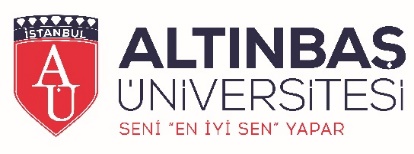 7. Yayınlar7.1. Uluslararası hakemli dergilerde yayınlanan makaleler7.2. Uluslararası diğer hakemli dergilerde yayınlanan makaleler7.3. Ulusal hakemli dergilerde yayınlanan makalelerÜnübol, H.; Hızlı Sayar, G.; Koçyiğit, E.G. (2020). Bağlanma, Aleksitimi ve Psikolojik Belirtilerin Öznel İyi Oluş Üzerindeki Yordayıcı Etkisi. Psikiyatride Güncel Yaklaşımlar Dergisi, 12 (1): 1-15. doi: 10.18863/pgy.804793.7.4. Uluslararası bilimsel toplantılarda sunulan ve bildiri kitabında (Proceedings) basılan bildirilerKoçyiğit, G.& Noyan, C.O. (2020). Ortaokul ve Lise Öğrencilerinin Merhamet Algılarının İncelenmesi: Fenomeneolojik Bir Çalışma,1.Uluslararası Sağlık Bilimlerinde Multidisipliner Çalışmalar Kongresi, 03 Haziran, Sözlü Bildiri, Online Kongre, Altınbaş Üniversitesi, İstanbul.7.5. Ulusal bilimsel toplantılarda sunulan ve bildiri kitabında basılan bildirilerKoçyiğit, G. (2020). Tıbbi Mümessillerin İş Tatmininin İncelenmesi., Psikoloji Araştırmaları Sempozyumu, Sözlü Bildiri, Üsküdar Üniversitesi, 27 Haziran, İstanbul.Ünübol, H.; Hızlı Sayar, G.; Koçyiğit, G. (2019). Türkiye’ de Öznel İyi Oluş Düzeyini Etkileyen Faktörler: Bağlanma, Aleksitimi, Psikiyatrik Belirtiler.55. Ulusal Psikiyatri Kongresi, Sözlü Bildiri, Pullman Hotel, 23-27 Ekim, İstanbul.Erol.E, Kodalak.A; Koçyiğit.G; Barakas.R, Mustafaoğlu.B. Bağlanmanın ve Öznel İyi Oluşun Somatizasyon Üzerine Etkisi. (2015). Rorchach Projektif Testler Kongresi, Sözlü Bildiri, İstanbul Üniversitesi, İstanbul.Koçyiğit, E.G. (2021). Online Akran Danışmanlığı Programının Üniversite Öğrencileri Üzerindeki Etkisinin İncelenmesi. 3. Ulusal BAŞKENT Disiplinler Arası Bilimsel Çalışmalar Kongresi, Sözlü Bildiri, 14-15 Mart, Radison Blu Hotel, Ankara.Koçyiğit, E.G. (2021). Sanatsal Etkinlik Çalışması ile İlgili Görüşlerin İncelenmesi: Porselen Boyama. 3. Ulusal BAŞKENT Disiplinler Arası Bilimsel Çalışmalar Kongresi, Sözlü Bildiri, 14-15 Mart, Radison Blu Hotel, Ankara.7.6. Diğer Yayınlar7.7. Akademik Çeviriler7.8. Yazılan Ulusal Kitaplar Koçyiğit, E.G. (2022). 50 Soruda Kaygı. Altınbaş Yayınları, İstanbul.Koçyiğit, E.G. (2022). Gelişimi Destekleyecek 50 Etkinlik (Fiziksel-Psikomotor/Sosyal-Duygusal Gelişim) 3-6 Yaş. Altınbaş Yayınları, İstanbul.Koçyiğit, E.G. (2021). Renkler-İngilizce/Türkçe Eğitici Boyama Kitabı, Altınbaş Üniversitesi Yayınları, İstanbul.Koçyiğit, G. (2018). Gezegenler- İngilizce/Türkçe Eğitici Boyama Kitabı, Altınbaş Yayınları.Koçyiğit, G. (2018). Taşıtlar- İngilizce /Türkçe Eğitici Boyama Kitabı, Altınbaş Yayınları.Koçyiğit, G. (2018). Hayvanlar- İngilizce/Türkçe Eğitici Boyama Kitabı, Altınbaş Yayınları.Koçyiğit, G. (2017). Tonto Sağlıklı Beslenmeyi Öğreniyor (Okul öncesi eğitici kitap), Nobel Akademi Yayınevi. Ankara.7.9. Yazılan Uluslararası Kitaplar Koçyiğit, E.G. (2021). Sorularla Çocuk Psikolojisi. Kriter Yayınevi, İstanbul.7.10. Yazılan Ulusal Kitaplarda BölümlerKoçyiğit, G., ve Noyan, C.O. (2020). Ortaokul ve Lise Öğrencilerinin Merhamet Algılarının İncelenmesi: Fenomeneolojik Bir Çalışma. Edi. Furkan ÇELEBİ, “Beşerî ve Sosyal Bilimlerde Kavramsal ve   Uygulamalı Araştırmalar”, s.219-237, Duvar Yayınları, Ankara.Kaynak, A.B. & Koçyiğit, G. (2020). Korkunun Diplomasisi: Komünizm ve İslami Terör Korkuları Üzerinden Toplumsal Rızanın Sağlanması, Editör. Deniz Ülke Arıboğan, Travmaların Gölgesinde Politik Psikoloji, s.197-218, İnkilap Yayınları, İstanbul.7.12. Yazılan Uluslararası Kitaplarda BölümlerKoçyiğit, E.G. (2023). Bilişsel Davranışçı Terapiye Genel Bir Bakış. Sosyal, Beşerî ve İdari Bilimler Alanında Yeni Trendler II, s.115-130, Duvar Kitapevi, İzmir.Koçyiğit, E. G. (2022). Çocuklarda Ahlak Gelişimi ve Etkileyen Faktörler. Sosyal Bilimlerde Akademik Çalışmalar, Duvar Kitapevi, İzmir.Koçyiğit, E.G. (2022). Erken Çocuklukta (0-6 Yaş) Dil Gelişimi ve Destekleyici Etkinlikler (Örneklerle). Bebeklikten Ergenliğe Gelişim, Lyon YayıneviKoçyiğit, E.G. (2022). Çocuklarda Bilişsel Gelişim. Edi. Selçuk, B; Ünal, S., Mert, Y. L. “Sosyal Bilimlerde Akademik Çalışmalar I”, s.425-446, Duvar Kitapevi, İzmir.Koçyiğit, E.G. (2021). Çocukta Uyum ve Davranış Bozuklukları. Edi. Zührem YAMAN, “Sosyal, Beşerî ve İdari Bilimler- Alanında Uluslararası Araştırmalar VI”, s.191-214, Eğitim Yayınevi, Konya.8. Projeler1. Adı Soyadı Esra Gül KOÇYİĞİT2. Doğum Tarihi 10 Mayıs3. Unvanı          Dr. Öğretim ÜyesiDereceAlanÜniversiteYıl4. Öğrenim DurumuDoktoraPsikolojiKlinik PsikolojiÜsküdar Üniversitesi Arel Üniversitesi (ders aşaması) 20214. Öğrenim DurumuYüksek LisansUygulamalı Psikolojiİşletmeİstanbul Ticaret Üniversitesi Beykent Üniversitesi2007 20104. Öğrenim DurumuLisansPsikolojiÇocuk GelişimiİşletmeRumeli Üniversitesiİstanbul ÜniversitesiTrakya Uni/Anadolu ÜniversitesiMezun202220055. Akademik UnvanlarUnvanÜniversitesiTarihi5. Akademik UnvanlarDr.Öğr.Üyesi Altınbaş Üniversitesi 20215. Akademik UnvanlarÖğretim Görevlisi Altınbaş Üniversitesi 2015-20215. Akademik Unvanlar6. Yönetilen Yüksek Lisans ve Doktora TezleriTez AdıDanışmanYılı6. 1. Yönetilen Yüksek Lisans Tezleri6. 1. Yönetilen Yüksek Lisans Tezleri6. 1. Yönetilen Yüksek Lisans Tezleri6. 1. Yönetilen Yüksek Lisans Tezleri6. 2. Yönetilen Doktora Tezleri Ergenlerde (12-18 Yaş) Merhamet Ölçeğinin Geliştirilmesi Doç.Dr.Cemal Onur NOYAN 20216. 2. Yönetilen Doktora Tezleri6. 2. Yönetilen Doktora Tezleri6. 2. Yönetilen Doktora Tezleri9. İdari GörevlerGöreviYeriTarihi9. İdari GörevlerMYO Staj ve Mesleki Uygulama KoordinatörüAltınbaş ÜniversitesiEkim 2015-Haziran 20199. İdari GörevlerÇocuk Koruma ve Bakım Hizmetleri Program BaşkanlığıAltınbaş ÜniversitesiEylül 2017-Ekim 20199. İdari Görevler Sivil Havacılık Kabin Hizmetleri Program BaşkanlığıAltınbaş Üniversitesi Mart 2016-Mart 201710. Bilimsel ve Mesleki Kuruluşlara Üyelikler Kuruluşun AdıAkademisyenin GöreviTarihi10. Bilimsel ve Mesleki Kuruluşlara Üyelikler 10.1. Uluslararası Akademik ve Araştırma Kuruluşlarına Üyelikler10. Bilimsel ve Mesleki Kuruluşlara Üyelikler 10.1. Uluslararası Akademik ve Araştırma Kuruluşlarına Üyelikler10. Bilimsel ve Mesleki Kuruluşlara Üyelikler 10.2. Ziyaretçi Öğretim Üyelikleri10. Bilimsel ve Mesleki Kuruluşlara Üyelikler 10.2. Ziyaretçi Öğretim Üyelikleri10. Bilimsel ve Mesleki Kuruluşlara Üyelikler 10.3. Hakemlikler10. Bilimsel ve Mesleki Kuruluşlara Üyelikler 10.3. Hakemlikler11. Burslar ve ÖdüllerBurs / Ödül / Program AdıTarihi11. Burslar ve Ödüller11. Burslar ve Ödüller11. Burslar ve Ödüller11. Burslar ve Ödüller12. Son 2 yılda verilen dersler Akademik YılDönemDersin AdıYüksek Lisans / Doktora Dersi12. Son 2 yılda verilen dersler Akademik YılDönemDersin AdıYüksek Lisans / Doktora Dersi12. Son 2 yılda verilen dersler 2022-2023Güz İleri Gelişim Psikolojisi Yüksek Lisans 12. Son 2 yılda verilen dersler 2022-2023Güz İleri Kişilik Psikolojisi Yüksek Lisans12. Son 2 yılda verilen dersler 2022-2023Güz Bilişsel Davranışçı Terapi12. Son 2 yılda verilen dersler 2022-2023Güz12. Son 2 yılda verilen dersler 2022-2023Güz12. Son 2 yılda verilen dersler 2022-2023Bahar İleri Psikoterapötik Beceriler II Yüksek Lisans 12. Son 2 yılda verilen dersler 2022-2023Bahar İleri Gelişimsel Psikopatoloji Yüksek Lisans12. Son 2 yılda verilen dersler 2022-2023Bahar12. Son 2 yılda verilen dersler 2021-2022Güz İleri Psikoterapi Kuramları Yüksek Lisans12. Son 2 yılda verilen dersler 2021-2022Güz İleri Gelişim Psikolojisi Yüksek Lisans12. Son 2 yılda verilen dersler 2021-2022Güz12. Son 2 yılda verilen dersler 2021-2022Güz12. Son 2 yılda verilen dersler 2021-2022Bahar İleri Psikolojik Değerlendirme Yüksek Lisans12. Son 2 yılda verilen dersler 2021-2022Bahar İleri Psikopatoloji Yüksek Lisans12. Son 2 yılda verilen dersler 2021-2022Bahar12. Son 2 yılda verilen dersler 2021-2022Bahar12. Son 2 yılda verilen dersler 2021-2022Bahar